Postal VotingIf you are unable to attend the AGM personally you may return a postal vote to the Association Secretary to be received no later than Thursday 10th January 2019. Sue Beadle, 1 Paulinus Road, Newton Aycliffe, Co Durham, DL5 7AJ Please ensure your name, Group, signature and date are completed at the end of this form.Election of National Committee posts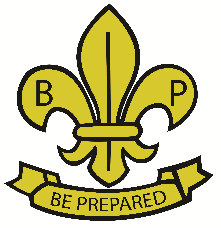 The following post are elected annually and appointments are effective from the conclusion of the AGM. The National Committee’s recommended nominations are shown.*Sarah has expressed a wish to step down as Uniform Supplies, but is willing to stay in post until an alternative has been found.National Committee ResolutionsThe National Committee have agreed the following resolutions to be voted on at the AGM.Documents referred to in these resolutions are available on the Association website.Area Resolutions	There have been no Area Resolutions submitted.Postal VotingName:Group:Signature:								Date:PostNomineeForAgainstAssociation Honorary SecretarySue BeadleAssociation Honorary TreasurerJenny WallbankMinute SecretaryMark HaydenUniform Supplies*Sarah SpareyBadge SuppliesSarah SpareyPublicationsGraham SpareyInsurance AdvisorVacantChild Protection AdvisorSheena DodsonSafety AdvisorVacantWebmasterPaul HughesResolutionForAgainstFollowing the AGM resolution in Oct	2017, The NC proposes that we change our Charity Status to a Charity Incorporated Organisation on the 1st April 2019.The NC recommend the attached Constitution for the new CIOThe NC proposes the adoption of a working revision of PAR to support the new constitution. This will also go into effect on the 1st April 2019 with a view to being ratified with any approved amendments at the following AGM in October 2019. This replaces all previous versions of PAR.The NC proposes the adoption of the Accident Prevention badge. Replacing any other previous version.The NC proposes the adoption of the Air Apprentice badge. Replacing any other previous version.The NC proposes the adoption of the Air Glider badge. Replacing any other previous version.The NC proposes the adoption of the Air Spotter badge. Replacing any other previous version.The NC proposes the adoption of the Aircraft Modeller badge. Replacing any other previous version.The NC proposes the adoption of the Angler badge. Replacing any other previous version.The NC proposes the adoption of the Athlete badge. Replacing any other previous version.The NC proposes the adoption of the Backwoodsman badge. Replacing any other previous version.The NC proposes the adoption of the Bandsman badge. Replacing any other previous version.The NC proposes the adoption of the Basket Maker badge. Replacing any other previous version.The NC proposes the adoption of the Bellringer badge. Replacing any other previous version.The NC proposes the adoption of the Bookbinder badge. Replacing any other previous version.The NC proposes the adoption of the Camper badge. Replacing any other previous version.The NC proposes the adoption of the Canoeist badge. Replacing any other previous version.The NC proposes the adoption of the Child Carer badge. Replacing any other previous version.The NC proposes the adoption of the Collector badge. Replacing any other previous version.The NC proposes the adoption of the Conservationist badge. Replacing any other previous version.The NC proposes the adoption of the Cook (Camp) badge. Replacing any other previous version.The NC proposes the adoption of the Cook (Home) badge. Replacing any other previous version.The NC proposes the adoption of the Coxswain badge. Replacing any other previous version.The NC proposes the adoption of the Crime Prevention badge. Replacing any other previous version.The NC proposes the adoption of the Cyclist badge. Replacing any other previous version.The NC proposes the adoption of the Designer badge. Replacing any other previous version.The NC proposes the adoption of the Entertainer badge. Replacing any other previous version.The NC proposes the adoption of the Explorer badge. Replacing any other previous version.The NC proposes the adoption of the Firefighter badge. Replacing any other previous version.The NC proposes the adoption of the First Aid badge. Replacing any other previous version.The NC proposes the adoption of the Gardener badge. Replacing any other previous version.The NC proposes the adoption of the Guide badge. Replacing any other previous version.The NC proposes the adoption of the Homemaker badge. Replacing any other previous version.The NC proposes the adoption of the Host badge. Replacing any other previous version.The NC proposes the adoption of the Information Technology badge. Replacing any other previous version.The NC proposes the adoption of the Jobman badge. Replacing any other previous version.The NC proposes the adoption of the Joiner badge. Replacing any other previous version.The NC proposes the adoption of the Leather Worker badge. Replacing any other previous version.The NC proposes the adoption of the Lifesaver badge. Replacing any other previous version.The NC proposes the adoption of the Linguist badge. Replacing any other previous version.The NC proposes the adoption of the Marksman badge. Replacing any other previous version.The NC proposes the adoption of the Master-at-Arms badge. Replacing any other previous version.The NC proposes the adoption of the Metal Worker badge. Replacing any other previous version.The NC proposes the adoption of the Music Maker badge. Replacing any other previous version.The NC proposes the adoption of the Needle Worker badge. Replacing any other previous version.The NC proposes the adoption of the Oarsman badge. Replacing any other previous version.The NC proposes the adoption of the Observer badge. Replacing any other previous version.The NC proposes the adoption of the Orienteer badge. Replacing any other previous version.The NC proposes the adoption of the Overseas Friendship badge. Replacing any other previous version.The NC proposes the adoption of the Photographer badge. Replacing any other previous version.The NC proposes the adoption of the Pioneer badge. Replacing any other previous version.The NC proposes the adoption of the Piper badge. Replacing any other previous version.The NC proposes the adoption of the Printer badge. Replacing any other previous version.The NC proposes the adoption of the Reader badge. Replacing any other previous version.The NC proposes the adoption of the Rider badge. Replacing any other previous version.The NC proposes the adoption of the Scribe badge. Replacing any other previous version.The NC proposes the adoption of the Signaller badge. Replacing any other previous version.The NC proposes the adoption of the Smallholder badge. Replacing any other previous version.The NC proposes the adoption of the Speaker badge. Replacing any other previous version.The NC proposes the adoption of the Sportsman badge. Replacing any other previous version.The NC proposes the adoption of the Starman badge. Replacing any other previous version.The NC proposes the adoption of the Swimmer badge. Replacing any other previous version.The NC proposes the adoption of the Tracker badge. Replacing any other previous version.The NC proposes the adoption of the Weatherman badge. Replacing any other previous version.The NC proposes the adoption of the Wirelessman badge. Replacing any other previous version.The NC proposes the adoption of the Woodcraftsman badge. Replacing any other previous version.The NC proposes the adoption of the revised version of The Friends of the Forest to be used as the current Beaver Literature and to replace any previous versions.